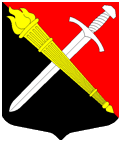 АДМИНИСТРАЦИЯМуниципальное образование Тельмановское сельское поселение Тосненского района Ленинградской областиП О С Т А Н О В Л Е Н И Е «08» августа 2019 г.									 № 170О введении режима «Повышенная готовность» и проведении подготовки мероприятий по решению вопросов с локализацией оползневых процессов в п.Войскорово вблизи домов 5 и 6В соответствии с решением комиссии по делам чрезвычайных ситуаций муниципального образования Тельмановское сельское поселение № 16 от 07.08.19г. ‚ Федерального закона от 21.12.1994г.№ 68-ФЗ « О защите населения и территорий от чрезвычайных ситуаций природного и техногенного характера», Методических рекомендаций Министерства РФ по делам гражданской обороны, чрезвычайным ситуациям и ликвидации последствий стихийных бедствий по организации действий органа государственной власти и органов местного самоуправления при ликвидации чрезвычайных ситуаций администрация муниципального образования Тельмановское сельское поселение Тосненского района Ленинградской областиПОСТАНОВЛЯЕТ:С 00 часов 09.08.2019 года ввести на территории п.Войскорово режим «Повышенной готовности».Оповестить о принятии решения о введении режима « Повышенная готовность» ГУ МЧС России по Ленинградской области, Комиссию по ЧС Тосненского муниципального района, службу ЕДДС Тосненского района.Уполномоченному по делам ГОЧС и ПБ администрации подготовить необходимые документы в соответствии с Приказом Министерства РФ по делам гражданской обороны, чрезвычайным ситуациям и ликвидации последствий стихийных действий от 7 июля 1997г. № 382 и копии их разослать в организации, указанные в пункте 2. Финансовому отделу подготовить обоснование финансовых затрат на выполнение работ по укреплению береговой линии возле домов 5 и 6 п.Войскорово по результатам заключения инженерно-технических исследований, проведенных в 2017 году ООО «НИК ПРОЕКТВОДСТРОЙ» для представления в комиссию по делам ЧС Тосненского муниципального района.Данное постановление опубликовать на сайте администрации муниципального образования Тельмановское сельско поселение www.telmana.infoКонтроль за выполнением настоящего постановления оставляю за собой.И.о. главы администрации						         А.В. Лапшин